Wer kennt sich aus im „Nathan“?
Quiz zur Überprüfung der Textkenntnis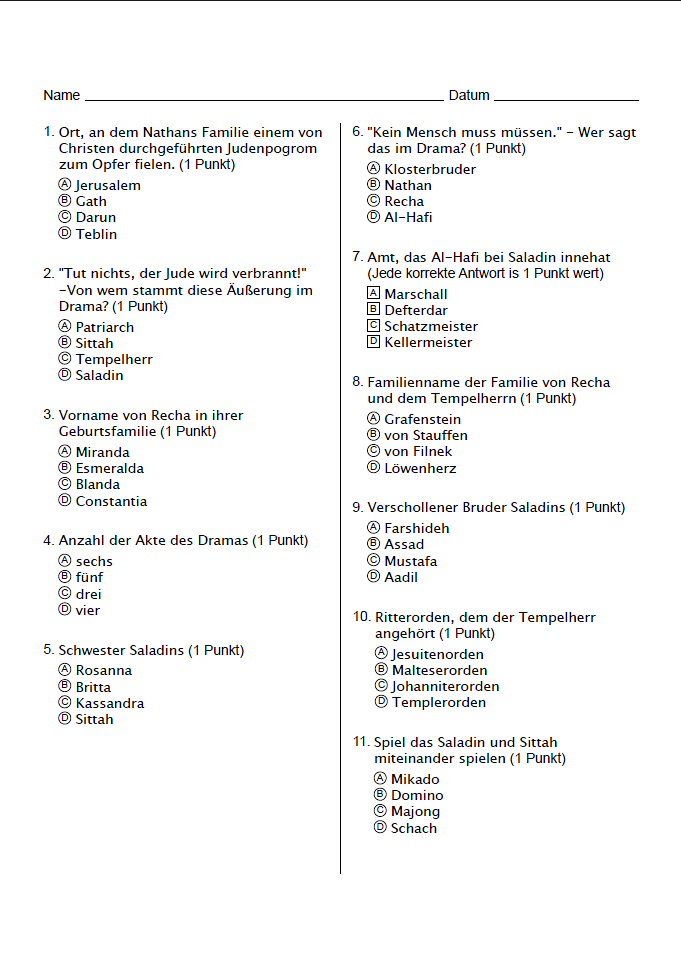 Wer kennt sich aus im „Nathan“?
Quiz zur Überprüfung der Textkenntnis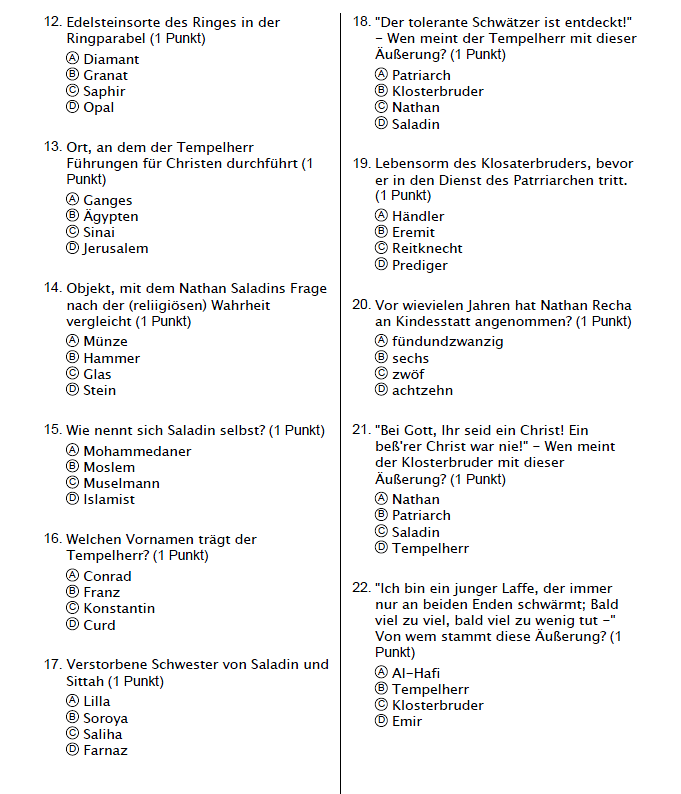 Wer kennt sich aus im „Nathan“?
Quiz zur Überprüfung der Textkenntnis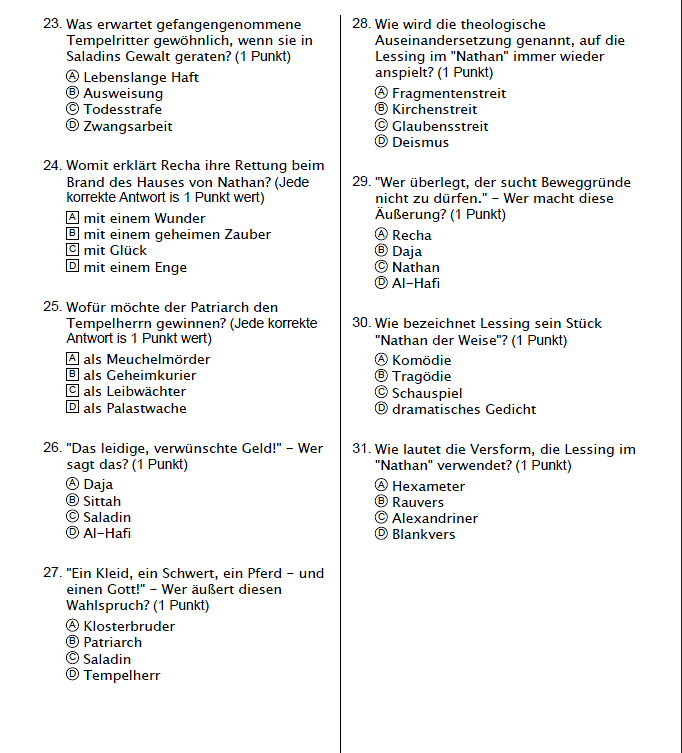 